В Президиум Региональной общественной организации «Общественная академия естественных и гуманитарных наук» г. Москвы от _______________________________________________________________________________________________________________________________моб. телефон _______________________________ЗАЯВЛЕНИЕПрошу принять меня в члены Региональной общественной организации «Общественная академия естественных и гуманитарных наук» г. Москвы. Настоящим подтверждаю, что признаю положения Устава организации и обязуюсь их исполнять.Ф.И.О. __________________________________________________________________________________________________________________________________________________________________сведения о специальности, наличии учёной степени, звания _______________________________________________________________________________________________________________________«_____» _______________20______г. ______________________________________________                                                                                                             (подпись)                                       (фамилия, инициалы заявителя)«_____» _______________20______г. ______________________________________________                                                                                                    (подпись)   (фамилия, инициалы уполномоченного лица Президиума Академии)К заявлению прилагаются следующие документы, представляемые на бумажных и электронных носителях:копия диплома о высшем образовании;копии документов об ученой степени и ученом звании;копия паспорта;2 цветные фотографии 3 х 4 см., анкета члена Академии;список научных трудов, заверенный подписью автора;письменные рекомендации не менее двух членов Академии;согласие на обработку персональных данных (заполнено собственноручно)квитанция об уплате вступительного взноса.Приложение № 2к Положению об условиях и порядке приобретения и утраты членства Региональной общественной организации «Общественная академия естественных и гуманитарных наук» г. Москвы  РЕГИОНАЛЬНАЯ ОБЩЕСТВЕННАЯ ОРГАНИЗАЦИЯ«ОБЩЕСТВЕННАЯ АКАДЕМИЯ ЕСТЕСТВЕННЫХ И ГУМАНИТАРНЫХ НАУК» Г. МОСКВЫ                                       АНКЕТА членА академии1. Фамилия______________________________________________________    Имя ____________________ Отчество_____________________________2. Пол____________3. День, месяц, год рождения _____________________4. Гражданство__________________________________________________________________5. Образование__________________________________________________________________6. Какими иностранными языками владеете _______________________________________________________________________________________________________________________ (читаете и пишите со словарем)7. Ученая степень и звание  _____________________________________________________________________________________________________________________________________8. Место работы и должность ____________________________________________________________________________________________________________________________________10. Какие имеете награды, почетные звания ________________________________________________________________________________________________________________________11. Индекс, домашний адрес ______________________________________________________Телефон  __________________________________ электронная почта __________________________, скайп  ________________________   12. Данные паспорта:  __________________________________________________________________________________________________________________________________________«____»______________201   г.                Личная подпись _____________________________Разделы, заполняемые уполномоченным лицом Президиума:дата и № решения о приеме в Академию ______________________________________________;номер членского билета_____________________________________________________________;информация об участии в работе руководящих, исполнительных или контрольно-ревизионных органов Академии __________________________________________________________________________________________________________________________________________________________;информация о присвоении статуса члена Академии _____________________________________________________________________________________________________________________________;информация об изменении персональных данных, членского билета и других изменениях ____________________________________________________________________________________________;информация о прекращении членства в Академии _________________________________________.«_____» _______________20______г. ______________________________________________                                                                                                    (подпись)   (фамилия, инициалы уполномоченного лица Президиума Академии)Приложение № 3к Положению об условиях и порядке приобретения и утраты членства Региональной общественной организации «Общественная академия естественных и гуманитарных наук» г. МосквыСписок Основных научных работ*- статья, монография, патент;** - печатная или электронная.Список верен                                         Подпись 						/ФИО /Приложение № 4к Положению об условиях и порядке приобретения и утраты членства Региональной общественной организации «Общественная академия естественных и гуманитарных наук» г. МосквыРегиональная общественная организация «Общественная академия естественных и гуманитарных наук» г. МосквыСОГЛАСИЕна обработку персональных данных                                                                                                   «______»______________201_ г.Я, _____________________________________________________________________,(ФИО полностью)дата рождения:___________________, адрес регистрации: ___________________________________ 							(число, месяц, год)____________________________________________________________________________________________________________________________________________________________,(индекс, регион, населенный пункт, улица, номер дома, номер квартиры)документ, удостоверяющий личность: ________________ серия: _____________________________ номер:______________ дата выдачи: _____________________ кем выдан: _________________________________________________________________________________________________________,код подразделения _____________________, информация для контактов: _____________________,	                                                             (телефон)                                          даю свое согласие оператору РОО «Общественная академия естественных и гуманитарных наук» г. Москвы  на обработку  моих персональных данных в документарной и электронной форме, с возможностью осуществления сбора, систематизации, накопления, хранения, уточнения (обновления, изменения), использования, распространения (в том числе передачи), обезличивания, блокирования, уничтожения персональных данных.Перечень персональных данных подлежащих обработке: фамилия, имя, отчество, пол, адрес регистрации и проживания, дата и место рождения, документ, удостоверяющий личность (паспорт), гражданство, информация об образовании, информация о месте работы,  информация для контактов, другие данные, необходимые для обеспечения уставной деятельности РОО «Общественная академия естественных и гуманитарных наук» г.Москвы.Указанные персональные данные предоставляются мною в целях обеспечения уставной деятельности РОО «Общественная академия естественных и гуманитарных наук» г. Москвы.Согласие вступает в силу со дня его подписания и действует в течение неопределенного срока. Согласие может быть отозвано мною в любое время на основании моего письменного заявления.Я подтверждаю, что ознакомлен с документами организации, устанавливающими порядок обработки персональных данных в РОО «Общественная академия естественных и гуманитарных наук» г. Москвы. Права и обязанности в области защиты персональных данных в соответствии с Федеральным законом от 27 июля 2006 года № 152-ФЗ «О персональных данных» мне разъяснены. «_____»________                       _____________               _____________________________________                              Подпись                                                      Ф.И.О.    Приложение № 5к Положению об условиях и порядке приобретения и утраты членства Региональной общественной организации «Общественная академия естественных и гуманитарных наук» г. МосквыЖУРНАЛ учета заявлений о приеме в члены Региональной общественной организации «Общественная академия естественных и гуманитарных наук» г. МосквыВ Президиум Региональной общественной организации «Общественная академия естественных и гуманитарных наук» г. Москвы ХОДАТАЙСТВОПрошу принять   ________________________________________________________                                                           (наименование юридического лица – общественного объединения) _____________________________________________________________________________в коллективные члены Региональной общественной организации «Общественная академия естественных и гуманитарных наук» г. Москвы. Настоящим подтверждаем, что признаем положения Устава Академии и обязуемся их исполнять.Официальное наименование юридического лица________________________________________________________________________________________________________________________________________________________________________Организационно правовая форма _________________________________________________________________________________________________________________________________________Место нахождения юридического лица _____________________________________________________________________________________________________________________________________Юридический адрес _____________________________________________________________________________________________________________________________________________________Контактные данные полномочного лица (номера телефонов, адрес электронной почты, логин Скайп)  __________________________________________________________________________________________________________________________________________________________________Информация о членстве, участии в других НКО _______________________________________________________________________________________________________________________________________________________________________________________________________________К ходатайству прилагаются:- заверенные копии учредительных документов вступающего юридического лица;- заверенная выписка из протокола собрания учредителей с решением о вступлении в члены Региональной общественной организации «Общественная академия естественных и гуманитарных наук» г. Москвы;- выписка из ЕГРЮЛ;- документ, подтверждающий полномочия руководителя;- квитанция об уплате вступительного взноса.«_____» _____________20___г.    ___________     _______________________________                                                                                              (подпись)                (фамилия, инициалы руководителем юридического лица)«_____» _______________20______г. ______________________________________________                                                                                                    (подпись)   (фамилия, инициалы уполномоченного лица Президиума Академии)Приложение № 7к Положению об условиях и порядке приобретения и утраты членства Региональной общественной организации «Общественная академия естественных и гуманитарных наук» г. Москвы  РЕГИОНАЛЬНАЯ ОБЩЕСТВЕННАЯ ОРГАНИЗАЦИЯ«ОБЩЕСТВЕННАЯ АКАДЕМИЯ ЕСТЕСТВЕННЫХ И ГУМАНИТАРНЫХ НАУК» Г. МОСКВЫАНКЕТА КОЛЛЕКТИВНОГО членА академии – юридического лицаОфициальное наименование юридического лица________________________________________________________________________________________________________________________________________________________________________Организационно правовая форма _________________________________________________________________________________________________________________________________________Дата государственной регистрации __________________________________________________________ИНН / ОГРН  _____________________________________________________________________________Юридический адрес _______________________________________________________________________________________________________________________________________________________________Фактический адрес места нахождения юридического лица  ___________________________________________________________________________________________________________________________ФИО полномочного представителя юридического лица в Академии ________________________________________________________________________________________________________________Контактные данные полномочного лица (номера телефонов, адрес электронной почты, логин Скайп)  ______________________________________________________________________________________________________________________________________________________________________________________________________________________________________________________________________________Информация о членстве, участии в других НКО _______________________________________________________________________________________________________________________________________________________________________________________________________________«_____» _____________20___г.    ___________     _______________________________                                                                                              (подпись)                (фамилия, инициалы руководителем юридического лица)Разделы, заполняемые уполномоченным лицом Президиума:дата и № решения о приеме в Академию ______________________________________________;информация об участии в работе руководящих, исполнительных или контрольно-ревизионных органов Академии ___________________________________________________________________________________________________________________________________________________;информация об изменении персональных данных, и других изменениях ____________________________________________________________________________________________;информация о прекращении членства в Академии _________________________________________.«_____» _______________20______г. ______________________________________________                                                                                                    (подпись)   (фамилия, инициалы уполномоченного лица Президиума Академии)Приложение № 8к Положению об условиях и порядке приобретения и утраты членства Региональной общественной организации «Общественная академия естественных и гуманитарных наук» г. МосквыЖУРНАЛ учета ходатайств о приеме в коллективные члены Региональной общественной организации «Общественная академия естественных и гуманитарных наук» г. МосквыПриложение № 9к Положению об условиях и порядке приобретения и утраты членства Региональной общественной организации «Общественная академия естественных и гуманитарных наук» г. МосквыОБРАЗЕЦ (МАКЕТ) ЧЛЕНСКОГО БИЛЕТА Региональной общественной организации «Общественная академия естественных и гуманитарных наук» г. Москвы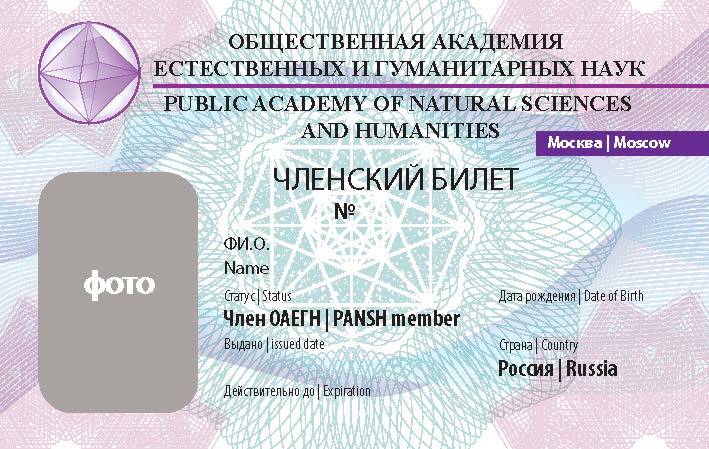 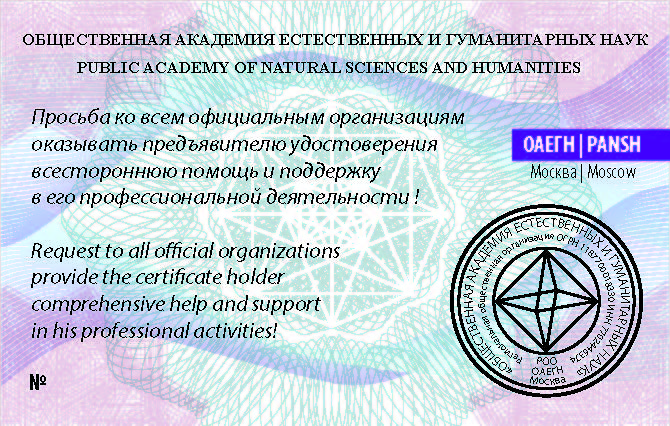 Приложение № 10к Положению об условиях и порядке приобретения и утраты членства Региональной общественной организации «Общественная академия естественных и гуманитарных наук» г. Москвы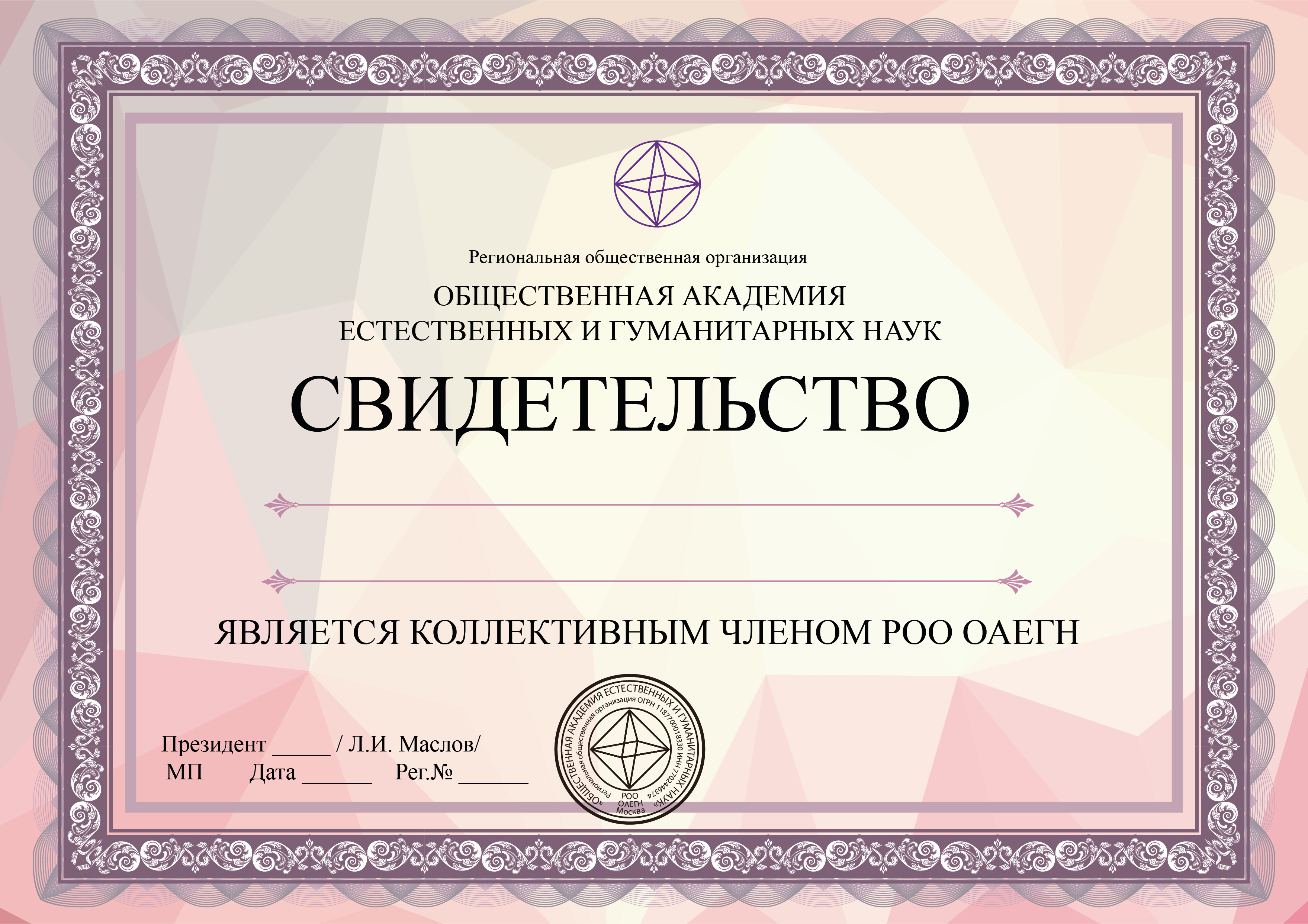 Приложение № 11к Положению об условиях и порядке приобретения и утраты членства Региональной общественной организации «Общественная академия естественных и гуманитарных наук» г. Москвы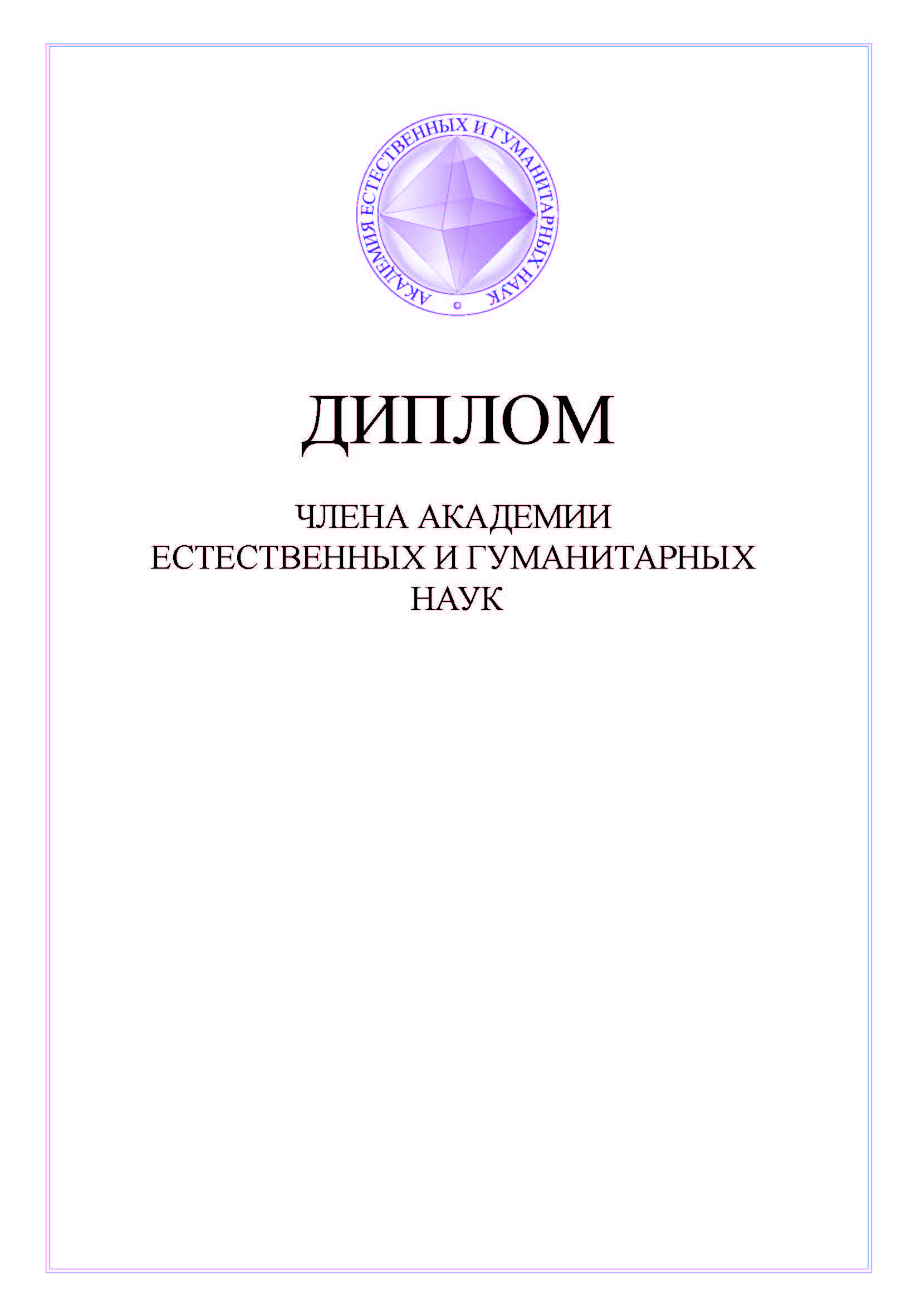 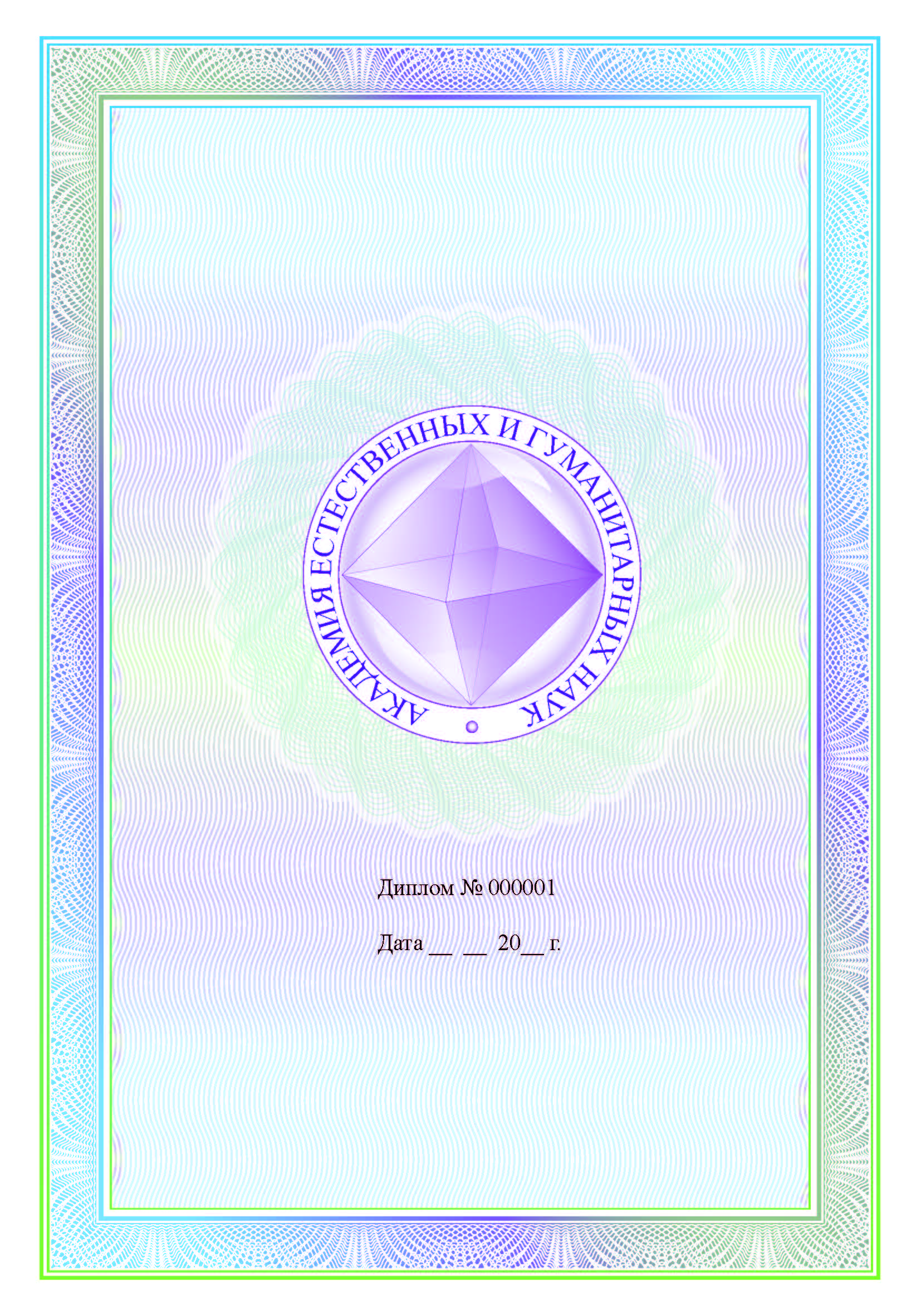 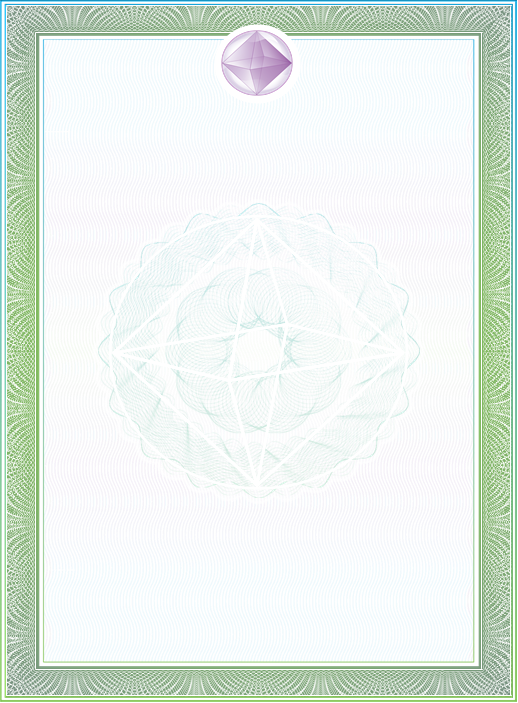 Приложение № 12к Положению об условиях и порядке приобретения и утраты членства Региональной общественной организации «Общественная академия естественных и гуманитарных наук» г. МосквыВ Президиум Региональной общественной организации «Общественная академия естественных и гуманитарных наук» г. Москвы от _________________________________________________________________________________________________________________________________________________________________моб. телефон _____________________________ЗАЯВЛЕНИЕВ связи с изменением моих персональных данных прошу внести соответствующие изменения в реестр членов Академии:_________________________________________________________________________
(указать изменившиеся данные: фамилия, имя, отчество, адрес места жительства и т.д.)_________________________________________________________________________
_________________________________________________________________________«_____»______________20____г. ____________________________________________                                                                                                             (подпись)                                 (фамилия, инициалы)Приложение № 13к Положению об условиях и порядке приобретения и утраты членства Региональной общественной организации «Общественная академия естественных и гуманитарных наук» г. МосквыВЕДОМОСТЬ ВЫДАЧИ ЧЛЕНСКИХ БИЛЕТОВ И ЗНАКОВ ОТЛИЧИЯ ЧЛЕНОВ АКАДЕМИИПриложение № 14к Положению об условиях и порядке приобретения и утраты членства Региональной общественной организации «Общественная академия естественных и гуманитарных наук» г. МосквыВЕДОМОСТЬ ВЫДАЧИ СВИДЕТЕЛЬСТВ КОЛЛЕКТИВНЫХ ЧЛЕНОВ АКАДЕМИИИ ЗНАКОВ ОТЛИЧИЯ ЧЛЕНОВ АКАДЕМИИПриложение № 15к Положению об условиях и порядке приобретения и утраты членства Региональной общественной организации «Общественная академия естественных и гуманитарных наук» г. МосквыВЕДОМОСТЬ ВЫДАЧИ ДИПЛОМА ЧЛЕНА АКАДЕМИИПриложение № 16к Положению об условиях и порядке приобретения и утраты членства Региональной общественной организации «Общественная академия естественных и гуманитарных наук» г. МосквыЖурнал учета вступительных взносовПриложение № 17к Положению об условиях и порядке приобретения и утраты членства Региональной общественной организации «Общественная академия естественных и гуманитарных наук» г. МосквыЖурнал учета членских взносовРегистрационный номер №   ___________Дата регистрации ____  _______ 20____ г.Отметка об оповещении ____________________________________ (подпись оповестившего лица)Приложение № 1к Положению об условиях и порядке приобретения и утраты членства Региональной общественной организации «Общественная академия естественных и гуманитарных наук» г. МосквыНаименование учебного заведенияи его местоположениеФакультетилиотделениеГодпоступ-ленияГодокон-чанияСпециальность, номер диплома или удостоверения№п/пНаименование работы, ее вид*Форма работы**Выходные данныеОбъем, стр. Соавторы12345612Регистра-ционный № заявленияДата регистрации заявленияФамилия, имя, отчествозаявителя Подпись заявителяРезультат рассмотренияДата принятия решенияРегистрационный номер №   ___________Дата регистрации ____  _______ 20____ г.Отметка об оповещении ____________________________________ (подпись оповестившего лица)Приложение № 6к Положению об условиях и порядке приобретения и утраты членства Региональной общественной организации «Общественная академия естественных и гуманитарных наук» г. МосквыРегистра-ционный № ходатайства Дата регистрации ходатайстваНаименование юридического лицазаявителя Подпись заявителяРезультат рассмотренияДата принятия решения№ п/п№ членского билетаФИОЧленский билетЧленский билетЗнак отличияЗнак отличияДата выдачиПодпись Дата выдачиПодпись № п/п№ СвидетельстваНаименование общественной организацииСвидетельствоСвидетельствоЗнак отличияЗнак отличияДата выдачиПодписьпредставителя Дата выдачиПодпись представителя№ п/пСерия и № ДипломаНаименование статуса члена АкадемииДата выдачиПодпись№ п/пФ.И.О.Электронная почтаТелефон№ квитанции об оплатеДата поступленияСумма№ п/пФ.И.О.Электронная почтаТелефон№ квитанции об оплатеДата поступленияСумма